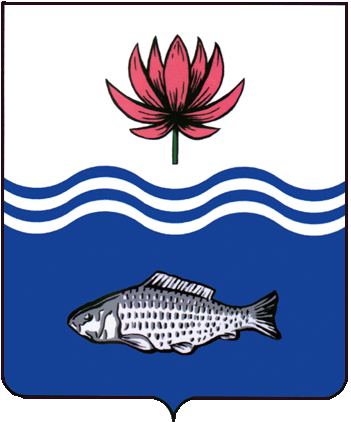 АДМИНИСТРАЦИЯ МО "ВОЛОДАРСКИЙ РАЙОН"АСТРАХАНСКОЙ ОБЛАСТИПОСТАНОВЛЕНИЕОб утверждении схемы расположения земельного участка, расположенного по адресу: Астраханская область, Володарский район, с. Сизый Бугор, ул. ПервомайскаяРассмотрев обращение индивидуального предпринимателя Зубарева Павла Сергеевича, в соответствии со ст. ст. 11.3, 11.10. Земельного кодекса Российской Федерации, Федеральным законом от 25.10.2001 № 137-ФЗ «О введении в действие Земельного Кодекса Российской Федерации», администрация МО «Володарский район»ПОСТАНОВЛЯЕТ:1.	Утвердить прилагаемую схему расположения земельного участка на кадастровом плане территории:площадь образуемого участка - 3930 кв.м.;адрес: Российская Федерация, Астраханская область, Володарский район,                  с. Сизый Бугор, ул. Первомайская;категория земель - земли населенных пунктов;территориальная зона - зона инженерной и транспортной инфраструктуры (ИТ).Вид разрешенного использования: земельные участки (территории) общего пользования (размещение объектов улично-дорожной сети).2.	Индивидуальному предпринимателю Зубареву Павлу Сергеевичу:3.1.	Обеспечить выполнение кадастровых работ в целях образования земельного участка в соответствии с утвержденной схемой расположения земельного участка на кадастровом плане территории;3.2.	Осуществить государственный кадастровый учет образованного земельного участка в соответствии с Федеральным законом от 13.07.2015 № 218-ФЗ «О государственной регистрации недвижимости».4. 	Настоящее Постановление действует два года со дня его подписания.5. 	Контроль за исполнением настоящего постановления оставляю за собой.И.о. заместителя главыпо оперативной работе					             Р.Т. Мухамбетов           от 18.01.2022 г.N  64